经期的妇女可以诵读《古兰经》，做祈祷吗？يجوز للحائض قراءة القرآن والدعاء[باللغة الصينية ]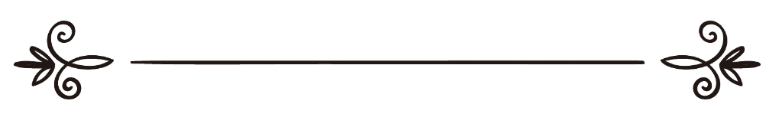 来源：伊斯兰问答网站مصدر : موقع الإسلام سؤال وجواب编审: 伊斯兰之家中文小组مراجعة: فريق اللغة الصينية بموقع دار الإسلام经期的妇女可以诵读《古兰经》，做祈祷吗？问：经期的妇女可以在阿拉法特山做祈祷，念《古兰经》吗？答：一切赞颂全归真主。      经期的妇女和产妇可以在朝觐期间做祈祷，正确的说法是：她也可以诵念《古兰经》，因为，没有任何明文证据证明禁止产妇和经期妇女诵读《古兰经》。有证据证明因房事或遗精而没大净者不能诵读《古兰经》。关于经期的妇女和产妇，伊本·欧麦尔所传述的“例假的妇女和产妇禁止诵念古兰经”的圣训是软弱的。但是她必须在不触摸《古兰经》，背诵的情况下可以诵念。最好是读一些含有《古兰经文》、《圣训》和正确传述的祈祷词的书籍，这是最正确的说法。选自《阿布杜·阿齐兹·本·巴兹教长（愿真主慈悯他）语录》摘自《伊本·巴兹教法解答集》（66/17）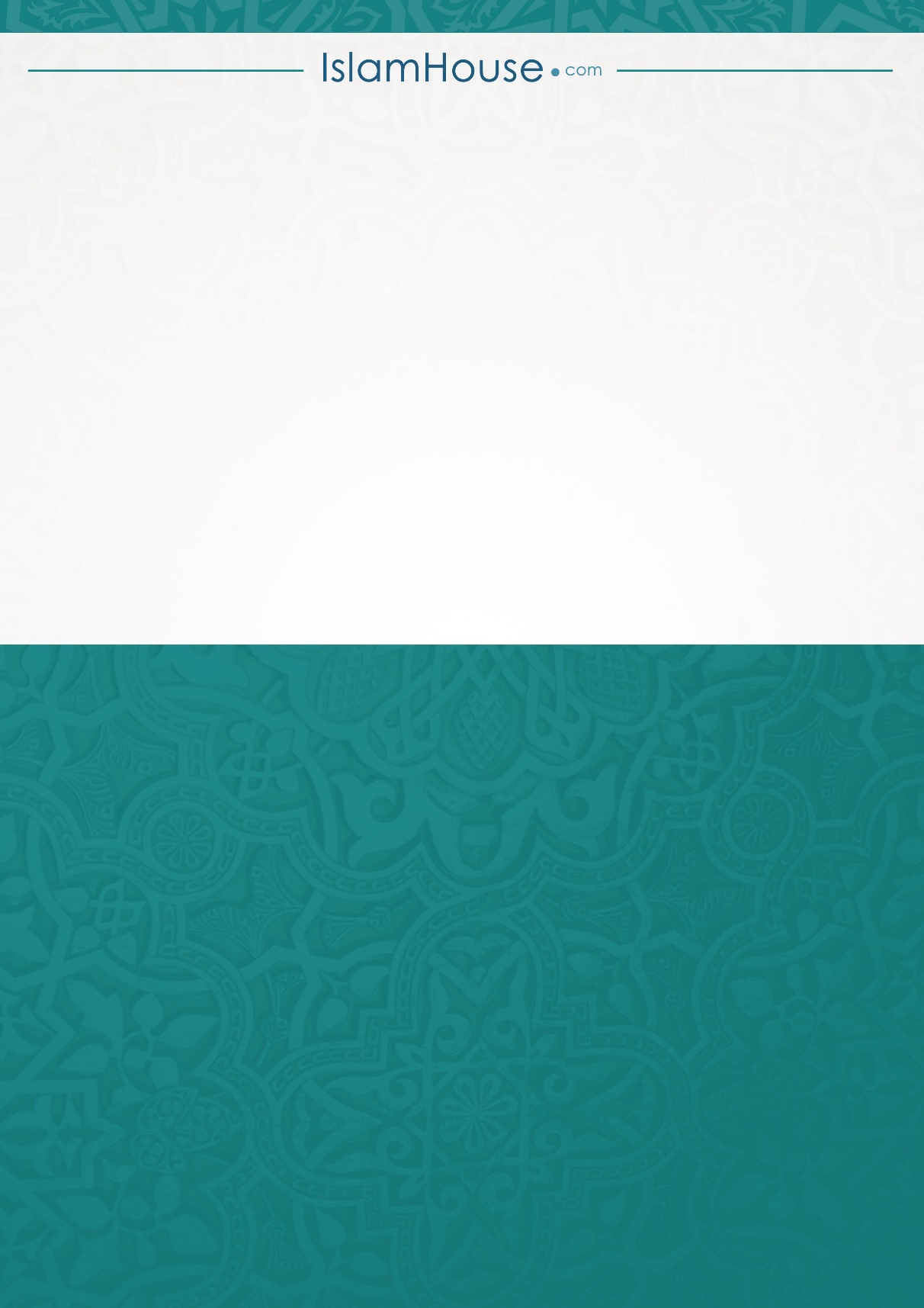 